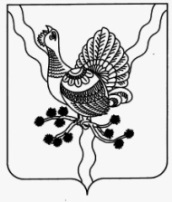              АДМИНИСТРАЦИЯ                                                                                                       «СОСНОГОРСК» МУНИЦИПАЛЬНОГО   РАЙОНА                                                                          МУНИЦИПАЛЬНÖЙ   РАЙОНСА                                                                            «СОСНОГОРСК»                                                                                                       АДМИНИСТРАЦИЯ                                  ПОСТАНОВЛЕНИЕ                                                            ШУÖМот    «_06_» ______12______2018                                                       №  __2087__                      г. СосногорскОб утверждении состава комиссии муниципального района «Сосногорск» по противодействию коррупцииВ соответствии с Федеральным законом от 25.12.2008 № 273-ФЗ «О противодействии коррупции», Законом Республики Коми от 29.09.2008               № 82-РЗ «О противодействии коррупции в Республике Коми», постановлением администрации муниципального района «Сосногорск» от 14.12.2017 № 1699 «Об утверждении Положения о комиссии муниципального района «Сосногорск» по противодействию коррупции», Администрация муниципального района «Сосногорск» ПОСТАНОВЛЯЕТ:1. Утвердить состав комиссии муниципального района «Сосногорск» по противодействию коррупции, согласно приложению к настоящему постановлению.2. Контроль за исполнением настоящего постановления возложить на заместителя руководителя администрации муниципального района «Сосногорск» Е.К. Чура.3. Настоящее постановление вступает в силу со дня его принятия, подлежит размещению на официальном интернет - сайте муниципального образования муниципального района «Сосногорск». Исполняющий обязанности Главы муниципального района «Сосногорск» - руководителя администрации	С.В. ДегтяренкоУтвержденопостановлением администрации муниципального района «Сосногорск»от «_06_»____12____2018 г.  № __2087__	(приложение)Состав комиссии муниципального района «Сосногорск» по противодействию коррупцииПредседатель Совета муниципального района «Сосногорск»-Терентьев Андрей Алексеевич (председатель Комиссии) (по согласованию)Исполняющий обязанности Главы муниципального района «Сосногорск» - руководителя администрации -Дегтяренко Сергей Васильевич (заместитель председателя Комиссии)Руководитель сектора по кадровым вопросам и охране труда администрации муниципального района «Сосногорск»-Белаш Екатерина Владимировна (секретарь Комиссии)Заместитель руководителя администрации муниципального района «Сосногорск»-Чура Елена КонстантиновнаРуководитель юридического отдела администрации муниципального района «Сосногорск»-Стрыкова Алена ВасильевнаДепутат Совета муниципального района «Сосногорск» (по согласованию)-Бочкова Надежда ЮрьевнаЗаведующий МБДОУ «Детский сад комбинированного вида д. Пожня» (по согласованию)-Артеева Наталья ГермановнаЗаместитель председателя Общественного Совета муниципального образования муниципального района «Сосногорск» (по согласованию)-Шилова Елена ВикторовнаПредседатель правления МОД «Коми войтыр» г. Сосногорска (по согласованию)-Артеев Владимир Васильевич